Laboratory work #4 Automatic light controlWhen you start New project tick 3D model and PCB layout. Assemble the circyit below. All elements areshown in the left side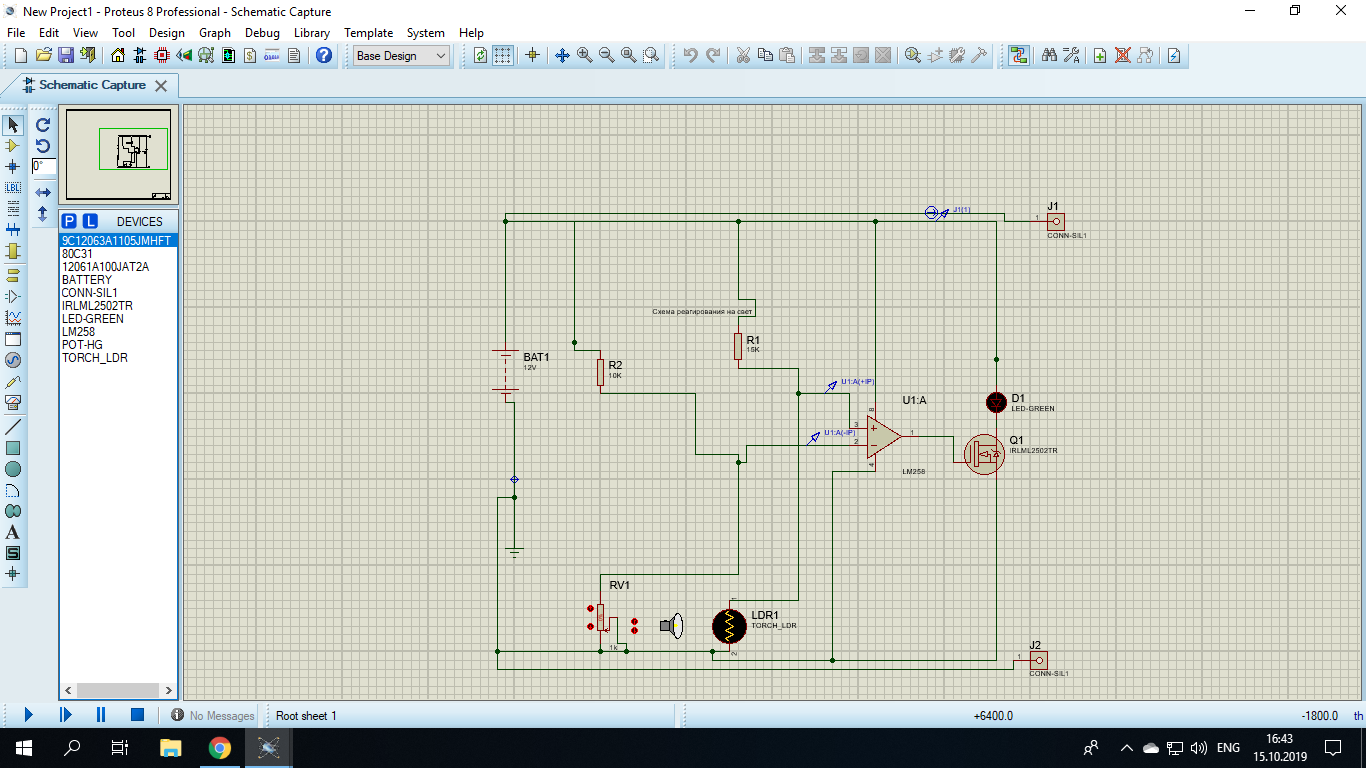 Assemble PCB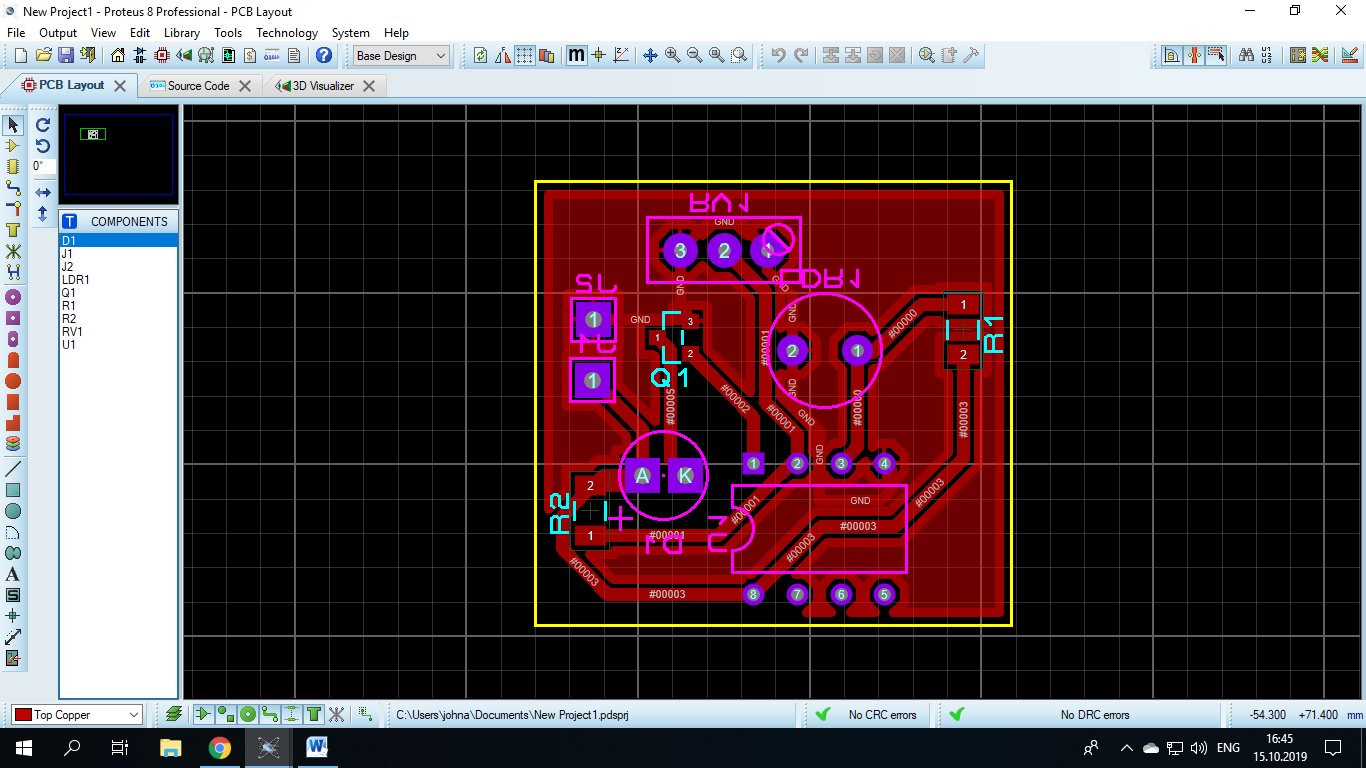 Show 3D model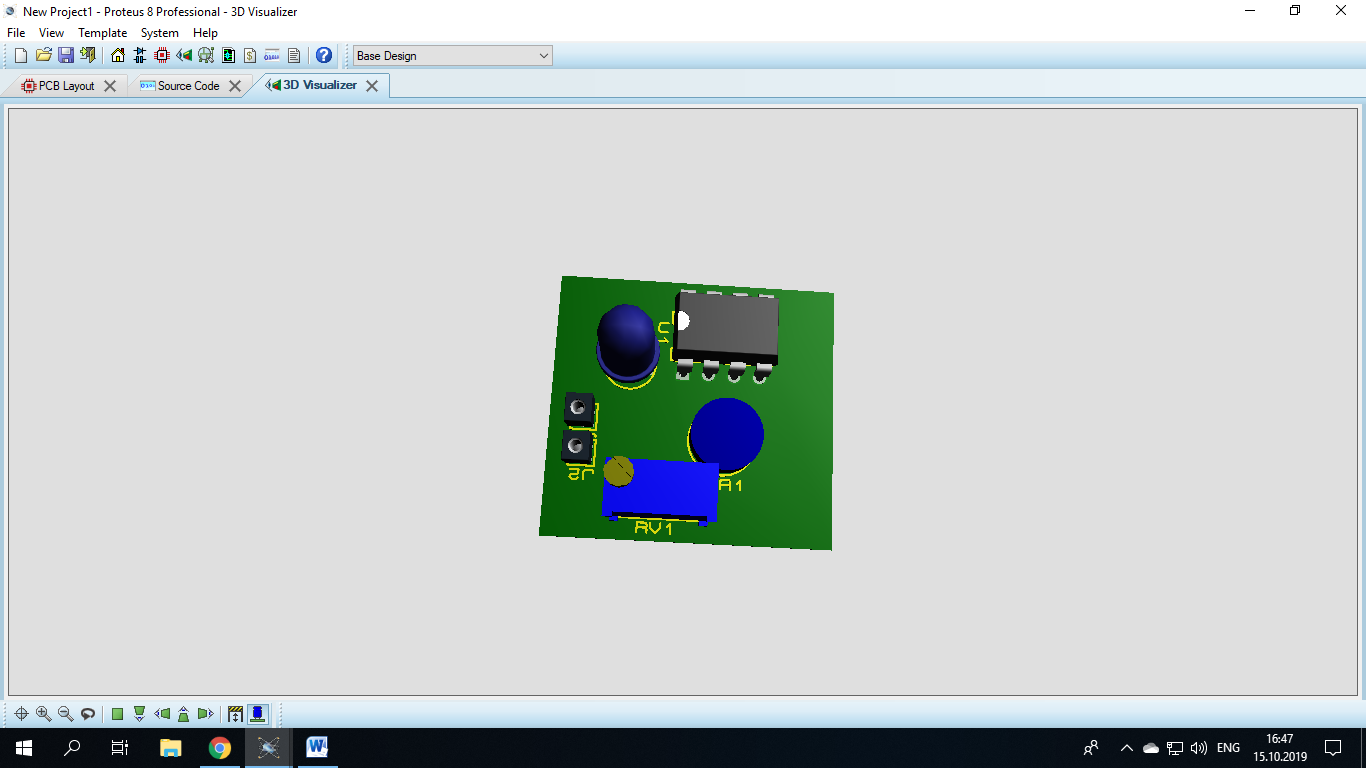 Questions:Why do we need OPAMP?How does photoresisitor work?Why do we need potentiometer?